 REQUEST FOR BOND CALCULATION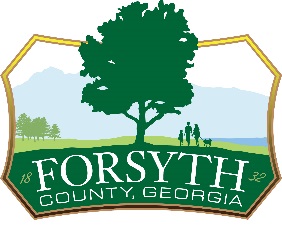 Date: ______________________Person Requesting Bond Calculation: _______________________Phone #:____________________ Fax #:__________________Email:_____________________________________________Subdivision:_________________________________________Street Names included in the calculation:______________________________________________________________________________________________________________________________________________________________________________________________________________________________________*Please submit a copy of the final plat for calculation.